MISTRZOWIE WSPÓŁPRACY FAHRENHEITA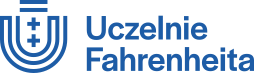 KONKURS DLA KÓŁ NAUKOWYCH UCZELNI FAHRENHEITAZałącznik nr 3 – analiza ryzykNazwa projektu: L.p.RyzykoPlan działania/ decyzja 